I Love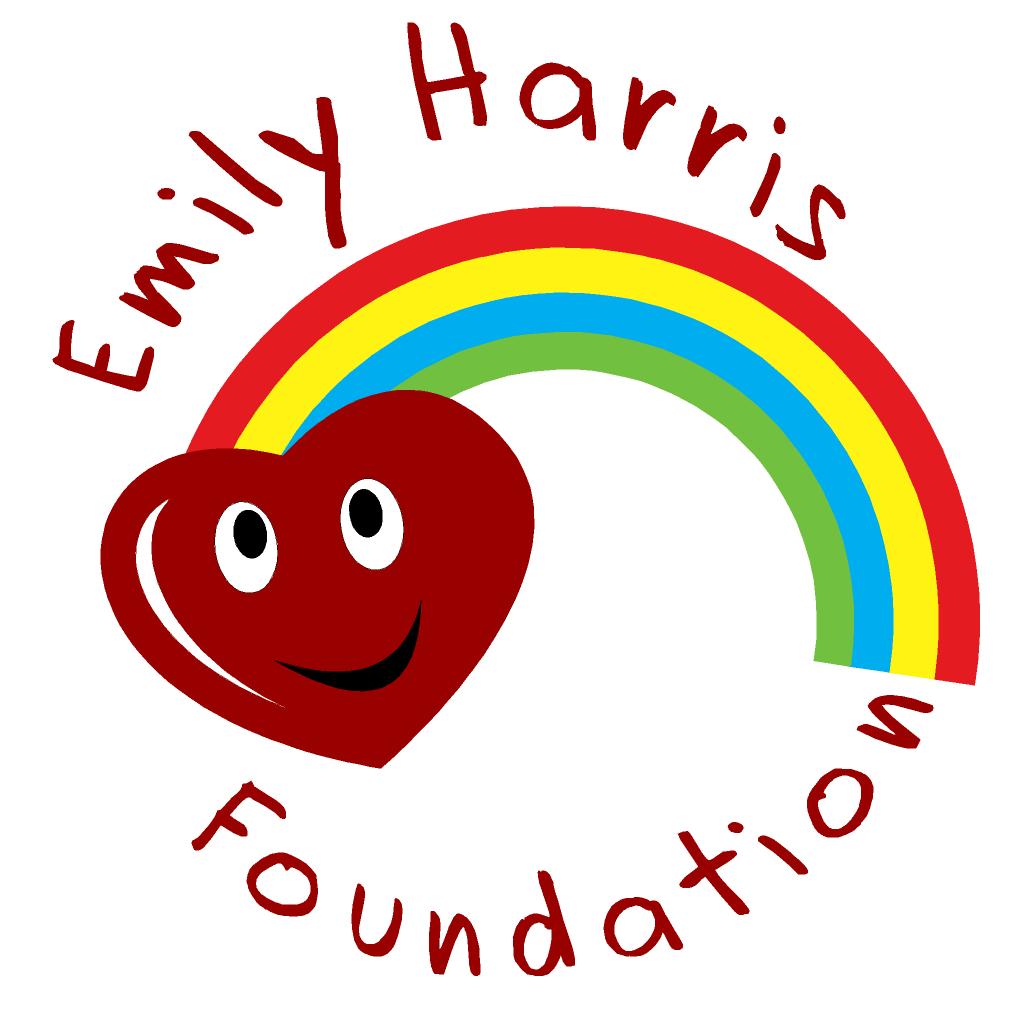 Because ...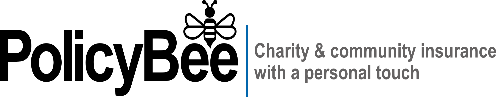 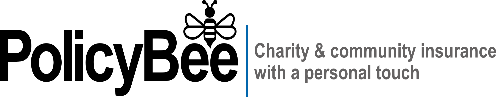 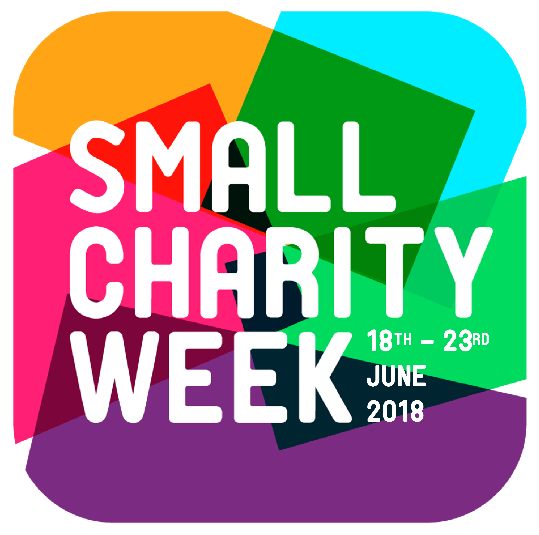 